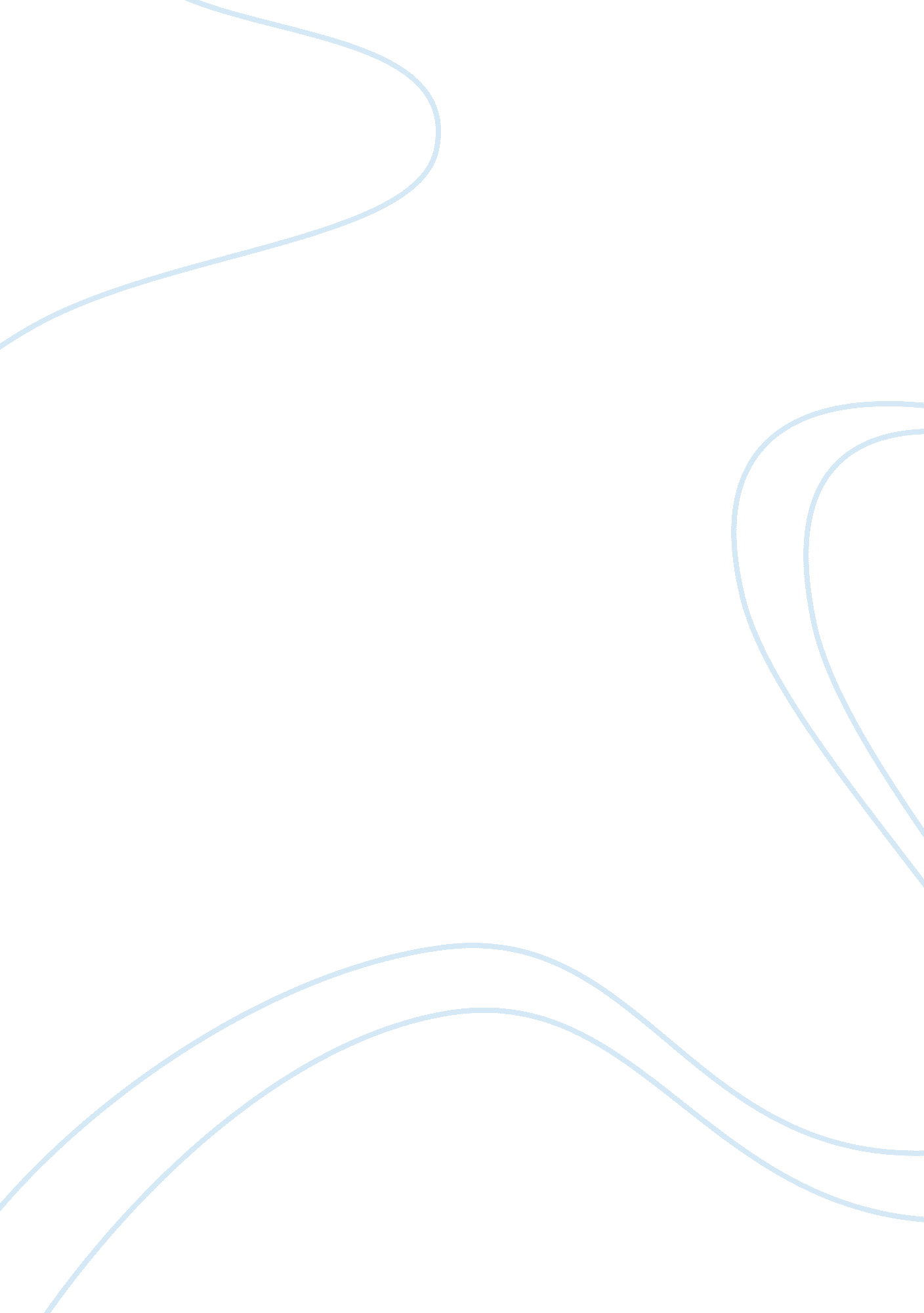 Your personal policy on the occupy movementBusiness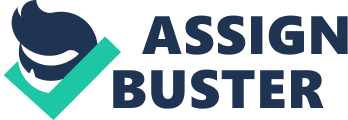 Personal Policy on the Occupy Movement October 14, Summary. The occupy Wall Street (OWS) movement focuses on voicing their grievances on the government (Greenberg, 2012). The movement displayed their disgruntlement on the busy streets. The protests were staged in parks like Zuccotti Park & Lincoln Center. 
Statement of the issue. The organizers of the occupy Wall Street movement exercised their free will to protest the currently unpopular economic polices of the government. 
Statement of the policy you recommend. We should join the movement to increase the protest movement’s loudness, making the culprits listen and favorably respond. 
Reasons. Cause and effect theory states that the protest (effect) precipitated from the cause (government’s failed economic policies). The people have the right to express their constitution-enshrined speech freedom to protest. The people gathered together to blow off their steam. The people finally gave up on the unfulfilled promises of the government leaders to uplift American life. The street protests were meant to make the guilty listen to the echoes. 
Further, the protesters echoed to the government leaders that their present policies must be improved. The people’s protests nudge the deaf government leaders to revise their current economic policies. The people’s last stand is the street protest. The protester divulged the government’s failure to address current unemployment & other poverty issues. 
In response, the government should not retaliate by arresting the protesters. The people are exercising their constitutional right, freedom of speech. The government should accept that they are the cause of the protests. By implementing policies that improve nation’s economic conditions, the protesters will stop their protests. Evidently, we must join the movement until the economic culprits listen and mend their selfish ways. 
REFERENCES: 
Greenberg, M. What Future for Occupy Wall Street?, retrieved October 14, 2012 from 
< http://www. nybooks. com/articles/archives/2012/feb/09/what-future-occupy-wall -street/? pagination= false> 